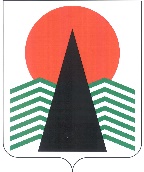 ГЛАВА  НЕФТЕЮГАНСКОГО РАЙОНАпостановлениег.НефтеюганскО внесении изменений в постановление Главы Нефтеюганского района 
от 08.11.2012 № 76-п «О рабочей группе при Главе Нефтеюганского района по делам казачества»Руководствуясь Федеральным законом от 06.10.2003 № 131-ФЗ «Об общих принципах организации местного самоуправления в Российской Федерации», в целях организации деятельности рабочей группы при Главе Нефтеюганского района по делам казачества п о с т а н о в л я ю:Внести в приложение 1 к постановлению Главы Нефтеюганского района 
от 08.11.2012 № 76-п «О рабочей группе при Главе Нефтеюганского района 
по делам казачества» изменение, заменив в пункте 10 слова «в квартал» словами 
«в полугодие». Настоящее постановление подлежит размещению на официальном сайте органов местного самоуправления Нефтеюганского района.Контроль за выполнением постановления возложить на первого заместителя главы Нефтеюганского района Кудашкина С.А.Глава района							А.А.Бочко13.04.2022№ 30-пг№ 30-пг